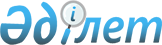 О внесении изменений и дополнений в приказ исполняющего обязанности Министра по инвестициям и развитию Республики Казахстан от 26 января 2016 года № 87 "Об утверждении цен на товары (работы, услуги), производимые и (или) реализуемые Государственной корпорацией "Правительство для граждан"Приказ Министра цифрового развития, инноваций и аэрокосмической промышленности Республики Казахстан от 17 июня 2021 года № 214/НҚ. Зарегистрирован в Министерстве юстиции Республики Казахстан 19 июня 2021 года № 23115
      ПРИКАЗЫВАЮ:
      1. Внести в приказ исполняющего обязанности Министра по инвестициям и развитию Республики Казахстан от 26 января 2016 года № 87 "Об утверждении цен на товары (работы, услуги), производимые и (или) реализуемые Государственной корпорацией "Правительство для граждан" (зарегистрирован в Реестре государственной регистрации нормативных правовых актов за № 13353), следующие изменения и дополнения:
      преамбулу изложить в следующей редакции:
      "В соответствии с пунктом 3 статьи 11 Закона Республики Казахстан "Об обязательном социальном страховании", с пунктом 2 статьи 20 Закона Республики Казахстан "О пенсионном обеспечении в Республике Казахстан", с пунктом 3 статьи 152 Земельного Кодекса Республики Казахстан, с пунктом 5 статьи 5 Закона Республики Казахстан "О регистрации залога движимого имущества", с пунктом 2 статьи 10 Закона Республики Казахстан "О государственной регистрации прав на недвижимое имущество", с пунктом 2 статьи 776 Кодекса Республики Казахстан "О налогах и других обязательных платежах в бюджет", с абзацем сто девяносто первым подпункта 1) пункта 16 Положения о Министерстве цифрового развития, инноваций и аэрокосмической промышленности Республики Казахстан, утвержденный постановлением Правительства Республики Казахстан от 12 июля 2019 года № 501 "О мерах по реализации Указа Президента Республики Казахстан от 17 июня 2019 года № 24 "О мерах по дальнейшему совершенствованию системы государственного управления Республики Казахстан", ПРИКАЗЫВАЮ:";
      пункт 1 изложить в следующей редакции:
      "1. Утвердить:
      1) цены на товары (работы, услуги), производимые и (или) реализуемые Государственной корпорацией "Правительство для граждан" в сфере обязательного социального страхования согласно приложению 1 к настоящему приказу;
      2) цены на товары (работы, услуги), производимые и (или) реализуемые Государственной корпорацией "Правительство для граждан" в сфере пенсионного и социального обеспечения согласно приложению 2 к настоящему приказу;
      3) цены на товары (работы, услуги), производимые и (или) реализуемые Государственной корпорацией "Правительство для граждан" в сфере деятельности по ведению государственного земельного кадастра Республики Казахстан согласно приложению 3 к настоящему приказу;
      4) цены на товары (работы, услуги), производимые и (или) реализуемые Государственной корпорацией "Правительство для граждан" в сфере регистрации залога движимого имущества, не подлежащего обязательной государственной регистрации, согласно приложению 4 к настоящему приказу;
      5) цены на товары (работы, услуги), производимые и (или) реализуемые Государственной корпорацией "Правительство для граждан" по государственному техническому обследованию зданий, сооружений и (или) их составляющих согласно приложению 5 к настоящему приказу;
      6) цены на товары (работы, услуги), производимые и (или) реализуемые Государственной корпорацией "Правительство для граждан" в рамках единого совокупного платежа согласно приложению 6 к настоящему приказу;
      7) цены на товары (работы, услуги), производимые и (или) реализуемые Государственной корпорацией "Правительство для граждан" в сфере обязательного социального медицинского страхования согласно приложению 7 к настоящему приказу.";
      приложение 1 к указанному приказу изложить в новой редакции, согласно приложению 1 к настоящему приказу;
      в приложении 2, утвержденного указанным приказом:
      строку, порядковый номер 5, изложить в следующей редакции:
      "
      строку, порядковый номер 7, изложить в следующей редакции:
      "
      дополнить строкой, порядковый номер 17, следующего содержания:
      "
      в приложении 5, утвержденного указанным приказом:
      заголовок изложить в следующей редакции:
      "Цены на товары (работы, услуги), производимые и (или) реализуемые Государственной корпорацией "Правительство для граждан" по государственному техническому обследованию зданий, сооружений и (или) их составляющих";
      раздел 2 "Определение стоимости объектов налогообложения" исключить;
      дополнить приложениями 6 и 7 согласно приложениям 2 и 3 к настоящему приказу.
      2. Комитету государственных услуг Министерства цифрового развития, инноваций и аэрокосмической промышленности Республики Казахстан в установленном законодательном порядке обеспечить:
      1) государственную регистрацию настоящего приказа в Министерстве юстиции Республики Казахстан;
      2) размещение настоящего приказа на интернет-ресурсе Министерства цифрового развития, инноваций и аэрокосмической промышленности Республики Казахстан после его официального опубликования;
      3) в течение десяти рабочих дней после государственной регистрации настоящего приказа представление в Юридический департамент Министерства цифрового развития, инноваций и аэрокосмической промышленности Республики Казахстан сведений об исполнении мероприятий, предусмотренных подпунктами 1) и 2) настоящего пункта.
      3. Контроль за исполнением настоящего приказа возложить на курирующего вице-министра цифрового развития, инноваций и аэрокосмической промышленности Республики Казахстан.
      4. Настоящий приказ вводится в действие по истечении десяти календарных дней после дня его первого официального опубликования.
      "СОГЛАСОВАН"
Министерство юстиции
Республики Казахстан
      "СОГЛАСОВАН"
Агентства по защите
и развитию конкуренции
Республики Казахстан
      "СОГЛАСОВАН"
Министерство здравоохранения
Республики Казахстан
      "СОГЛАСОВАН"
Министерство труда и
социальной защиты населения
Республики Казахстан
      "СОГЛАСОВАН"
Министерство национальной экономики
Республики Казахстан Цены на товары (работы, услуги), производимые и (или) реализуемые Государственной корпорацией "Правительство для граждан" в сфере обязательного социального страхования
      *Примечание: НДС - налог на добавленную стоимость. Цены на товары (работы, услуги), производимые и (или) реализуемые Государственной корпорацией "Правительство для граждан" в рамках единого совокупного платежа
      *Примечание: НДС - налог на добавленную стоимость. Цены на товары (работы, услуги), производимые и (или) реализуемые Государственной корпорацией "Правительство для граждан" в сфере обязательного социального медицинского страхования
      *Примечание: НДС - налог на добавленную стоимость.
					© 2012. РГП на ПХВ «Институт законодательства и правовой информации Республики Казахстан» Министерства юстиции Республики Казахстан
				
5
Возврат агенту и (или) Государственной корпорации "Правительство для граждан" обязательных пенсионных взносов, обязательных профессиональных пенсионных взносов и (или) пени из единого накопительного пенсионного фонда по его заявлению
1 платежное поручение
977,85";
7
Предоставление информации о размерах пенсий и пособий
1 информация
103,11";
17
Возврат агенту обязательных пенсионных взносов, обязательных профессиональных пенсионных взносов и (или) пени лиц, не имеющих индивидуального идентификационного номера и (или) договоров о пенсионном обеспечении, и (или) в реквизитах которых допущены ошибки
1 платежное поручение
141,86";
      Министр цифрового развития,
инноваций и аэрокосмической промышленности 
Республики Казахстан 

Б. Мусин
Приложение 1 к приказу 
Министра цифрового
развития, инноваций и
аэрокосмической промышленности 
Республики Казахстан
от 17 июня 2021 года № 214/НҚПриложение 1 к приказу
исполняющего обязанности
Министра по инвестициям и развитию 
Республики Казахстан
от 26 января 2016 года № 87 № п/п Наименование товаров (работы, услуги) Единица измерения Цена без учета НДС, тенге 1 2 3 4
1
Формирование макетов дел получателей социальных выплат из средств Государственного фонда социального страхования
1 макет
2117,91
2.
Перевод сумм социальных выплат из средств Государственного фонда социального страхования на счета получателей
1 выплата
246,60
3
Перевод социальных отчислений и (или) пени по ним от плательщиков в Государственный фонд социального страхования
1 платежное поручение
6,84
4
Обеспечение возвратов плательщикам излишне (ошибочно) уплаченных сумм социальных отчислений и (или) пени за несвоевременную и (или) неполную уплату социальных отчислений не позднее одного операционного дня, следующего за днем поступления средств фонда на счет Государственной корпорации "Правительство для граждан"
1 платежное поручение
1242,10
5
Предоставление информационных услуг физическим и юридическим лицам
1 информация
459,56
6
Предоставление информации о размерах социальных выплат
1 информация
181,92
7
Предоставление информации о количестве и средней сумме социальных выплат
1 информация
197,13
8
Подтверждение плательщикам о перечисленной сумме социальных отчислений
1 информация
219,89
9
Возврат плательщику сумм социальных отчислений, уплаченных за участника системы обязательного социального страхования, не имеющего индивидуального идентификационного номера и (или) в реквизитах которого допущены ошибки
1 платежное поручение
180,44Приложение 2 к приказу 
Министра цифрового
развития, инноваций и
аэрокосмической промышленности 
Республики Казахстан
от 17 июня 2021 года № 214/НҚПриложение 6 к приказу
исполняющего обязанности
Министра по инвестициям и развитию 
Республики Казахстан
от 26 января 2016 года № 87 № Наименование товаров (работы, услуги) Единица измерения Цена без учета НДС*, тенге
1
Распределение и перечисление суммы единого совокупного платежа в Государственный фонд социального страхования, Фонд социального медицинского страхования, Единый накопительный пенсионный фонд и соответствующий бюджет по месту жительства плательщика
1 платежное поручение
53,7
2
Осуществление возврата ошибочно (излишне) уплаченных сумм единого совокупного платежа
1 платежное поручение
797,8Приложение 3 к приказу 
Министра цифрового
развития, инноваций и
аэрокосмической промышленности 
Республики Казахстан
от 17 июня 2021 года № 214/НҚПриложение 7 к приказу
исполняющего обязанности
Министра по инвестициям и развитию 
Республики Казахстан
от 26 января 2016 года № 87 № п/п Наименование товаров (работы, услуги) Единица измерения Цена без учета НДС, тенге 1 2 3 4
1
Обработка и перевод отчислений, взносов и (или) пени за несвоевременную и (или) неполную уплату отчислений и (или) взносов от плательщиков в Фонд социального медицинского страхования в течение трех банковских дней
1 платежное поручение
 22,30
2
Возврат излишне (ошибочно) зачисленных сумм отчислений, взносов и (или) пени за несвоевременную и (или) неполную уплату отчислений и (или) взносов плательщикам
1 платежное поручение
175,47
3
Перечисление плательщикам излишне (ошибочно) уплаченных сумм отчислений и (или) взносов в течение трех банковских дней со дня перевода этих средств из Фонда социального медицинского страхования на счет Государственной корпорации "Правительство для граждан"
1 платежное поручение
1220,41 